Maze Solution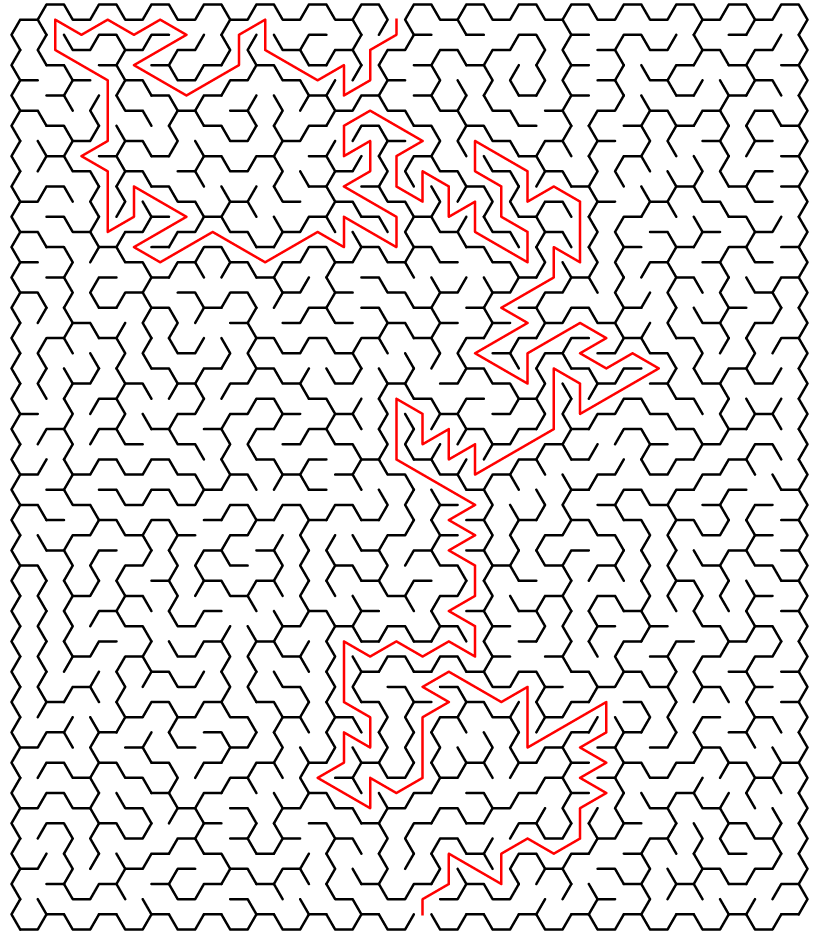 